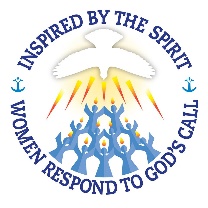 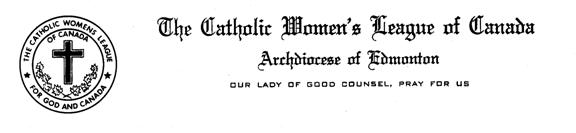 Madame President, Sisters in the League,Diocesan Executive elections will take place at our up-coming Diocesan Convention. One of the duties of the Past President is to prepare for the Diocesan Election.  The eligibility list is constantly being review and updated especially when there are changes of executive in the councils.  There have been emails sent to councils recently asking if an election is being held in January so that if there is a change in president, the new Past president will become eligible for election to Diocesan Council at this year's convention.When a past president finishes her term in the council, she will be eligible for election for the next three terms, for example someone who becomes a Past President this month she will be eligible in 2017, 2019 & 2021.  Forms were sent to all those on the eligibility list in December and a few were added to the list this month.  Most were sent by email with some using Canada Post.  There has been a lot of communication back and forth using the electronic method and it has also been a cost saving. The next step will be putting together the nomination list of those who have agreed to let their name stand.  This will be sent to all the councils along with an instruction letter to the president, the nomination list and resumes of the members who are standing for office.  Instructed vote forms will be completed and returned to the Elections Chair in preparation for the Diocesan Convention in April.  The Voting delegate or designate will have the duty of voting according to the Instructed vote.We have discussed and brainstormed ideas on encouraging and supporting leadership in the CWL this morning.  The life, growth and strength of our organization depends on promoting leadership among our members.  There are many skills, knowledge, and qualities that our members have that are needed by our councils, especially at the parish and diocesan level.  With support and mentoring we hope that more members will be ready to say YES when asked to accept a position on their local council.  That is the first step to learning, sharing and working together.This concludes my report.  Are there any questions?